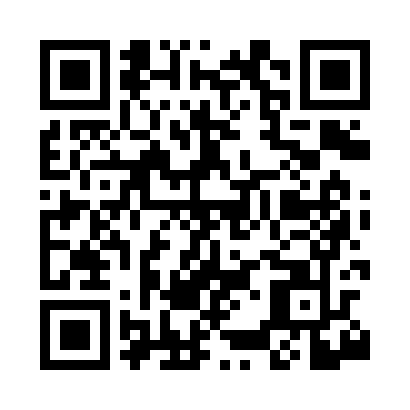 Prayer times for Livingstonville, New York, USAMon 1 Jul 2024 - Wed 31 Jul 2024High Latitude Method: Angle Based RulePrayer Calculation Method: Islamic Society of North AmericaAsar Calculation Method: ShafiPrayer times provided by https://www.salahtimes.comDateDayFajrSunriseDhuhrAsrMaghribIsha1Mon3:395:241:015:058:3810:232Tue3:405:241:015:058:3810:223Wed3:415:251:015:058:3810:224Thu3:425:261:025:058:3710:215Fri3:435:261:025:058:3710:216Sat3:435:271:025:058:3710:207Sun3:445:281:025:058:3610:198Mon3:455:281:025:058:3610:199Tue3:475:291:025:058:3610:1810Wed3:485:301:035:058:3510:1711Thu3:495:311:035:058:3510:1612Fri3:505:311:035:058:3410:1513Sat3:515:321:035:058:3310:1414Sun3:525:331:035:058:3310:1315Mon3:545:341:035:058:3210:1216Tue3:555:351:035:058:3110:1117Wed3:565:351:035:058:3110:1018Thu3:575:361:035:048:3010:0919Fri3:595:371:035:048:2910:0820Sat4:005:381:045:048:2810:0621Sun4:015:391:045:048:2810:0522Mon4:035:401:045:048:2710:0423Tue4:045:411:045:038:2610:0224Wed4:065:421:045:038:2510:0125Thu4:075:431:045:038:249:5926Fri4:085:441:045:038:239:5827Sat4:105:451:045:028:229:5728Sun4:115:461:045:028:219:5529Mon4:135:471:045:028:209:5430Tue4:145:481:045:018:199:5231Wed4:165:491:035:018:179:50